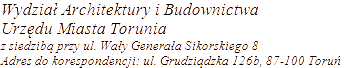 SPIS SPRAW 2024* Wyłączenie jawności danych – art. 5, ust. 2 ustawy z dnia 06.09.2001 r. o dostępie do informacji publicznej (tekst jednolity: Dz.U. z 2020 r., poz. 2176 ze zm.) wyłączenia dokonał: Prezydent Miasta ToruniaHASŁO KLASYFIKACYJNE Z RZECZOWEGO WYKAZU AKT: USTALENIE WARUNKÓW ZABUDOWY I ZAGOSPODAROWANIA TERENUSYMBOL KLASYFIKACYJNY Z RZECZOWEGO WYKAZU AKT: 67301Przebudowa kamienicy ze zmianą sposobu użytkowania poddasza z nieużytkowego na mieszkalne oraz piwnicy z nieużytkowej na użytkową.Łazienna 10  obr. 16,             dz. nr 103METROPOLIS Sp. Z o.o. ul. Podmurna 28, Toruń456/20243.01.20242Budowa budynku mieszkalnego jednorodzinnego.Relaksowa 51  obr. 78                  dz. nr 94/17Anna i Łukasz Paczesny*923/20244.01.20233Rozbudowa i nadbudowa budynku mieszkalnego jednorodzinnego.Porzeczkowa 19 obr. 35                    dz. nr 440Monika Witkowska *1792/20248.01.20244Nadbudowa, rozbudowa i przebudowa istniejących budynków biurowych oraz budowa budynku biurowego.Chrobrego 151 obr. 43                     dz. nr 3/3Ryszard Urbański *2010/20249.01.20245Budowa budynku produkcyjno – magazynowego z częścią biurowo – socjalną oraz zewnętrzną i wewnętrzną infrastrukturą.Równinna  obr. 45                        dz. nr 203/7, 215/5, 115/63, 79/10, 211/22, 215/4, 211/60mPAK Sp. Z o.o. ul. Równinna 8, Toruń2584/202410.01.20246Rozbudowa z przebudową i częściową rozbiórką istniejącego budynku o budynek handlowo – usługowy wraz ze zmianą sposobu użytkowania oraz przebudową istniejącej infrastruktury technicznej.Działdowskiego 11 obr. 51                        dz. nr 49/12, 51/7Hatman Invest sp.  O.o. ul. Cedrowa 2a, 59-300 Lubin3492/202412.01.20247Zmiana sposobu użytkowania i przebudowa poddasza na lokal mieszkalny.Łazienna 24a  obr. 16             dz. nr 37/2Kuźnik Sp. Z o.o. ul. Smukaska 179, 85-485 Bydgoszcz3571/202412.01.20248Zmiana sposobu użytkowania budynku mieszkalnego jednorodzinnego na 3 lokale mieszkalne.Kasztanowa 2 obr. 50               dz. nr 275Krzystof Krakowski *3557/202412.01.20249Rozbudowa hali produkcyjnej z przebudową układu pomieszczeń wraz ze zmianą sposobu użytkowania części hali , wraz z niezbędną infrastrukturą techniczną.Szosa Lubicka 157a  obr. 53           dz. nr 655/12BELLA sp. Z o.o. ul. Szosa Lubicka 157a, Toruń4204/202416.01.202410Rozbudowa sali sprzedaży lokalu usługowego.Kosynierów Kościuszkowskich 4  obr. 59              dz. nr 93/2Ewelina Kopcińska *4195/202416.01.202411Dobudowa budynku biurowo – usługowego do istniejącego budynku magazynowego.Skłodowskiej – Curie 87e  obr. 46             dz. nr 411Ada Plus Swietlana Jaroslawcew *4102/202415.01.202412Instalacja fotowoltaiczna.Kociewska 21  obr. 43                dz. nr 113/2, 203, 112, 111, 224/3, 225Okręgowa Spółdzielnia Mleczarska w Łowiczu ul. Przemysłowa 3, 99-40 Łowicz4591/202416.01.202413Budowa budynku mieszkalnego jednorodzinnego.Biała 63 obr. 71               dz. nr 507Eugeniusz Kalinowski *5432/202418.01.202414Przebudowa, rozbudowa i zmiana sposobu użytkowania budynku.Odrodzenia 4/6 obr. 14                dz. nr 13/2, 11/6Muzeum Etnograficzne ul. Wały gen. Sikorskiego 19, Toruń6578/202423.01.202415Budowa dwóch budynków mieszkalnych wielorodzinnych wraz z garażami podziemnymi oraz niezbędną infrastrukturą techniczną.Dworcowa 5/ Batorego 42-44obr. 48                 dz. nr 169, 155/2, 170, 163, 164, 157, 154/1, 152/1, 151/1, 153/3, 158Krzysztof Lotek *7217/202424.01.202416Budowa stacji paliw płynnych wraz z niezbędną infrastrukturą.Laska 22a obr. 45                 dz. nr 199/10 32/36, 32/41Iwona i Piotr Matyjasik*7721/202525.01.202417Rozbudowa domu na cele mieszkaniowe na istniejącym garażu.Malinowa 10dz. nr 405Mariola i Michał Wankiewicz*7835/202425.01.202518Budynek mieszkalny jednorodzinny.Wrzosowa 43 obr. 31               dz. nr 207/8Andrzej Gabryjanczyk*7827/202425.01.202419Budowa budynku usługowo-mieszkalnego wraz z garażem podziemnym i infrastrukturą techniczną.Warszawska7/ Poniatowskiego 9-9a, Toruńdz. Nr 185, 186 obr. 56Mura Invest Sp. z o.o.8874/2024 29.01.202420Budowa budynku usługowego.ul. Szosa Lubicka 166 dz. Nr 2/18, obr. 59Radosław Fijałkowski Corona Logistic ul. Skłodowskiej - Curie 73, Toruń9281/202430.01.2024